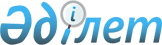 Об оказании официальной гуманитарной помощи Республике ГватемалаПостановление Правительства Республики Казахстан от 16 апреля 2013 года № 362

      В связи с социально-экономической ситуацией, сложившейся в Республике Гватемала, Правительство Республики Казахстан ПОСТАНОВЛЯЕТ:



      1. Министерству финансов Республики Казахстан в установленном законодательством порядке выделить Министерству иностранных дел Республики Казахстан из чрезвычайного резерва Правительства Республики Казахстан, предусмотренного в республиканском бюджете на 2013 год для ликвидации чрезвычайных ситуаций природного и техногенного характера на территории Республики Казахстан и других государств, средства в сумме, эквивалентной 50000 (пятьдесят тысяч) долларам США, по рыночному курсу обмена валют на день выдачи для оказания официальной гуманитарной помощи Республике Гватемала.



      2. Министерству иностранных дел Республики Казахстан в установленном законодательством порядке обеспечить перечисление указанных средств на специальный банковский счет:

      Intermediary bank:

      Name: FEDERAL RESERVE BANK OF NEW YORK, N.Y. USA

      Address: 33 LIBERTY STREET NEW YORK, NY 10045 USA

      SWIFT: FRNYUS33      Beneficiary bank:

      Name: BANCO DE GUATEMALA

      Account nr.: 021084076

      SWIFT: BAGUGTGC      Beneficiary Customer Account Number

      Name: CUENTA UNICA DE DONACIONES-TES NAC-QUETZALES

      Account nr.: 113018-6

      Reference: APOYO A LA RECONSTRUCCIОN POR EL TERREMOTO 7 DE NOVIEMBRE



      3. Министерству финансов Республики Казахстан в установленном законодательством порядке обеспечить контроль за целевым использованием выделенных средств.



      4. Настоящее постановление вводится в действие со дня подписания.      Премьер-Министр

      Республики Казахстан                       С. Ахметов
					© 2012. РГП на ПХВ «Институт законодательства и правовой информации Республики Казахстан» Министерства юстиции Республики Казахстан
				